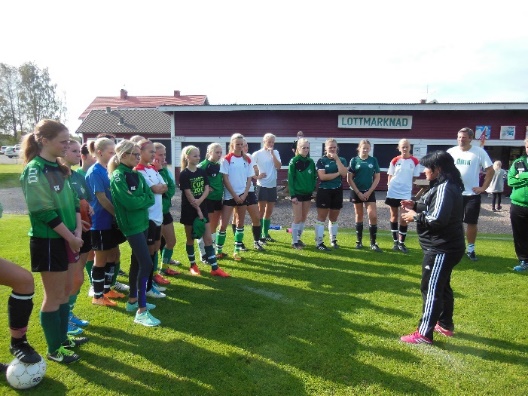 KontaktuppgifterKansli Leif
odik@bahnhof.se
0552-220 27

Rudshult 27, 667 91 Forshaga
Plusgiro 541764-7Ordförande Peter Johansson
boklidenfemman@gmail.com 
0703-02 41 53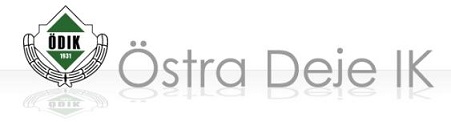 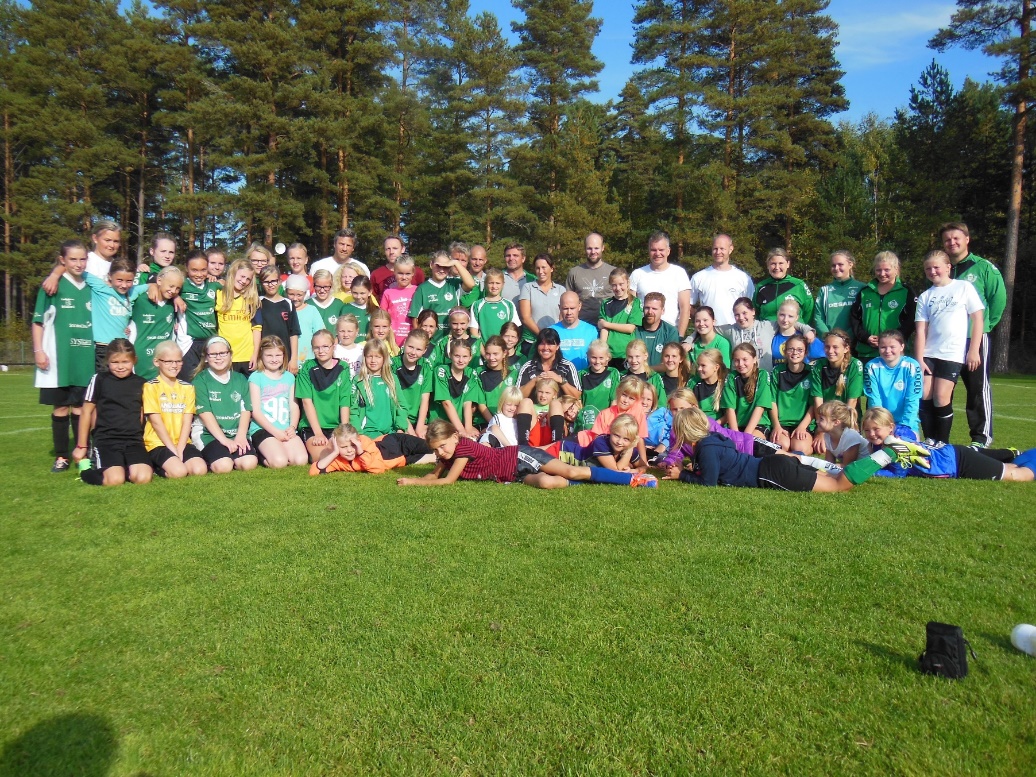 Så många som möjligt, så länge som möjligt.Det är tillsammans vi bygger verksamheten.Allt hänger ihop.VerksamhetsidéÖstra Deje IK skall bedriva fotbollsverksamhet för barn och ungdom med inriktning mot flick- och damfotboll i Forshaga med omnejd.På Tallmovallen känner du dig välkommen oavsett om du är spelare, förälder eller gäst och du upplever den glädje som föreningsliv och fotboll ger.Vi har en seniorverksamhet som verkar som förebild för ungdomslagen. Verksamheten skapar ledare och förebilder som tar ett socialt ansvar och tar hänsyn till individens utveckling och personliga förutsättningar.VärdegrundAlla föreningsaktiva är insatta i, och jobbar alltid utifrån vår vision och vår värdegrund.Som tränare eller organisationsledare tar vi ansvar för såväl vår egen som föreningens utveckling. Vi är engagerade och har en positiv attityd.Vår verksamhet är öppen för alla oavsett kön, etnisk tillhörighet, religion eller sexuell läggning.Vår värdegrund bygger på allas möjlighet att delta, utvecklas och känna gemenskap i föreningen.VisionÖstra Deje IK är etablerat som en stark damförening och har en utvecklad ungdomsverksamhet samt en god ekonomi.Vi är en attraktiv klubb som har ett stabilt spelarunderlag för spel i alla åldersgrupper.Tallmovallen är en naturlig samlingsplats fylld av aktivitet.Övergripande policy, 2015-2018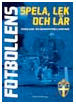 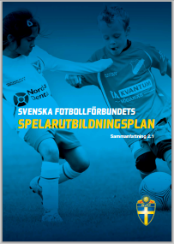 C